Abstrakt: V souvislosti s nárůstem distanční výuky na vysokých školách se navýšila četnost používání činnosti Test v LMS Moodle pro získání výsledné známky z předmětu. Testy jsou navíc studenty vyplňovány převážně z domova, kdy pedagogové nemají přímou kontrolu nad průběhem testování.V této situaci je vhodné využít plugin Proctoring od certifikovaného Moodle partnera společnosti PragoData Consulting, s.r.o., který umožňuje v činnosti Test nastavit podmínky online kontroly studentů při testování. Plugin umožňuje 2 druhy proctoringu – aktivní a neaktivní. U aktivního proctoringu má test přesně stanovený termín a studenti jsou v průběhu testu sledováni tzv. proctory, kteří mohou studenty v průběhu testování upozorňovat na porušování pravidel testování.Naopak u neaktivního proctoring není role proctorů zapojena a studenti jsou kompletně sledováni systémem, který automaticky ukládá snímky z kamery a printscreeny obrazovky dle nastavení v činnosti Test v Moodle. Systém dále může automaticky vyhodnocovat podezřelé situace jako je pohyb očí, pohyb hlavy a přítomnost jiné osoby v místnosti. Při těchto situacích je v danou chvíli automaticky pořízen snímek z kamery, který je uložen do výsledku proctorovaného testu.Mimo sledování studenta v průběhu testu je možné proces proctoringu v LMS doplnit o úvodní nasnímání dokladu s fotografií studenta (např. ISIC, nebo občanský průkaz) a se závěrečným nasnímáním poznámek studenta.Shrnutí proctoringu je pro učitele přehledně zobrazeno v rámci obrazovky v LMS Proctoring report, který obsahuje přehled snímků z kamery, přehled printscreenů a log činností v rámci aplikace LMS.Aktivní i neaktivní proctoring je v Moodle vhodné kombinovat s nástrojem Safe Exam Browser, který omezuje studentům přístup na nepovolené aplikace či webové stránky a zároveň skryje navigační menu v Moodle, tzn. student pak nemůže otevřít jiné části kurzu.Klíčová slova: Moodle, propojení LMS se zřizovanými organizacemi, sdílený katalog kurzů, univerzální organizace.Informace o autorechIng. Jitka StrýčkováTelefon: +420 734 787 081Email: jitka.stryckova@pragodata.czZastávaná funkce: Analytik LMS MoodleNázev instituce: PragoData Consulting, s.r.o.Mgr. Michal BajerTelefon: +420 724 770 928Email: michal.bajer@pragodata.czZastávaná funkce: Projektový manažerNázev instituce: PragoData Consulting, s.r.o.MoodleMoot.cz 2021 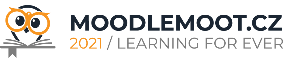 PragoData Consulting, s.r.o.Západočeská univerzita v Plzni15.-16. 9. 2021, PlzeňPředstavení modulu Proctoring v LMS MoodleIng. Jitka Strýčková, Mgr. Michal BajerPragoData Consulting, s.r.o.jitka.stryckova@pragodata.cz, michal.bajer@pragodata.cz 